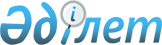 О внесении изменения в решение Райымбекского районного маслихата от 30 марта 2015 года № 43-227 "Об определении размера и порядка оказания жилищной помощи малообеспеченным семьям (гражданам)Райымбекского района"
					
			Утративший силу
			
			
		
					Решение Райымбекского районного маслихата Алматинской области от 25 мая 2015 года № 45-244. Зарегистрировано Департаментом юстиции Алматинской области 16 июня 2015 года № 3225. Утратило силу решением Райымбекского районного маслихата Алматинской области от 6 февраля 2024 года № 18-104
      Сноска. Утратило силу решением Райымбекского районного маслихата Алматинской области от 06.02.2024 № 18-104 (вводится в действие по истечении десяти календарных дней после дня его первого официального опубликования).
      В соответствии с пунктом 2 статьи 97 Закона Республики Казахстан от 16 апреля 1997 года "О жилищных отношениях", со статьей 21 Закона Республики Казахстан от 24 марта 1998 года "О нормативных правовых актах", постановлением Правительства Республики Казахстан от 14 апреля 2009 года № 512 "О некоторых вопросах компенсации повышения тарифов абонентской платы за оказание услуг телекоммуникаций социально защищаемым гражданам", постановлением Правительства Республики Казахстан от 30 декабря 2009 года № 2314 "Об утверждении Правил предоставления жилищной помощи", постановлением Правительства Республики Казахстан от 5 марта 2014 года № 185 "Об утверждении стандартов государственных услуг в сфере жилищно-коммунального хозяйства", приказом Председателя Агентства Республики Казахстан по делам строительства и жилищно-коммунального хозяйства от 5 декабря 2011 года № 471 "Об утверждении Правил исчисления совокупного дохода семьи (гражданина), претендующей на получение жилищной помощи, а также на предоставление жилища из государственного жилищного фонда или жилища, арендованного местным исполнительным органом в частном жилищном фонде", Райымбекский районный маслихат РЕШИЛ:
      1. Внести в решение Райымбекского районного маслихата от 30 марта 2015 года № 43-227 "Об определении размера и порядка оказания жилищной помощи малообеспеченным семьям (гражданам) Райымбекского района" (зарегистрированного в Реестре государственной регистрации нормативных правовых актов от 20 апреля 2015 года № 3143, опубликованного в газете "Хантанири" от 19 мая 2015 года № 19 (7869)) следующее изменение:
      в приложении указанного решения подпункт 7) пункта 1 изложить в новой редакции:
      "7) расходы на содержание общего имущества объекта кондоминиума - обязательная сумма расходов собственников помещений (квартир) посредством ежемесячных взносов, установленных решением общего собрания, на эксплуатацию и ремонт общего имущества объекта кондоминиума, содержание земельного участка, на приобретение, установку, эксплуатацию и проверку общедомовых приборов учета потребления коммунальных услуг, оплату коммунальных услуг, потребленных на содержание общего имущества объекта кондоминиума, а также на накопление денег на предстоящий в будущем капитальный ремонт общего имущества объекта кондоминиума или отдельных его видов;".
      2. Возложить на руководителя государственного учреждения "Райымбекский районный отдел занятости и социальных программ" Зыкаева Халыка Сансызбаевича опубликование настоящего решения после государственной регистрации в органах юстиции в официальных и периодических печатных изданиях, а также на интернет-ресурсе, определяемом Правительством Республики Казахстан, и на интернет-ресурсе районного маслихата.
      3. Контроль за исполнением настоящего решения возложить на постоянную комиссию Райымбекского районного маслихата "По средствам массовой информации, сохранению общественного порядка и работы с общественными объединениями, защите прав и законных интересов граждан, языку, культуре, спорту, здравоохранению, образованию, занятости, социальной защите населения".
      4. Настоящее решение вступает в силу со дня государственной регистрации в органах юстиции и вводится в действие по истечении десяти календарных дней после дня его первого официального опубликования.
					© 2012. РГП на ПХВ «Институт законодательства и правовой информации Республики Казахстан» Министерства юстиции Республики Казахстан
				
      Председатель сессии 

      районного маслихата

Л.Нусипкожаева

      Секретарь 

      Райымбекского Райымбекского 

      районного маслихата

Е.Кудабаев
